Metro Maratony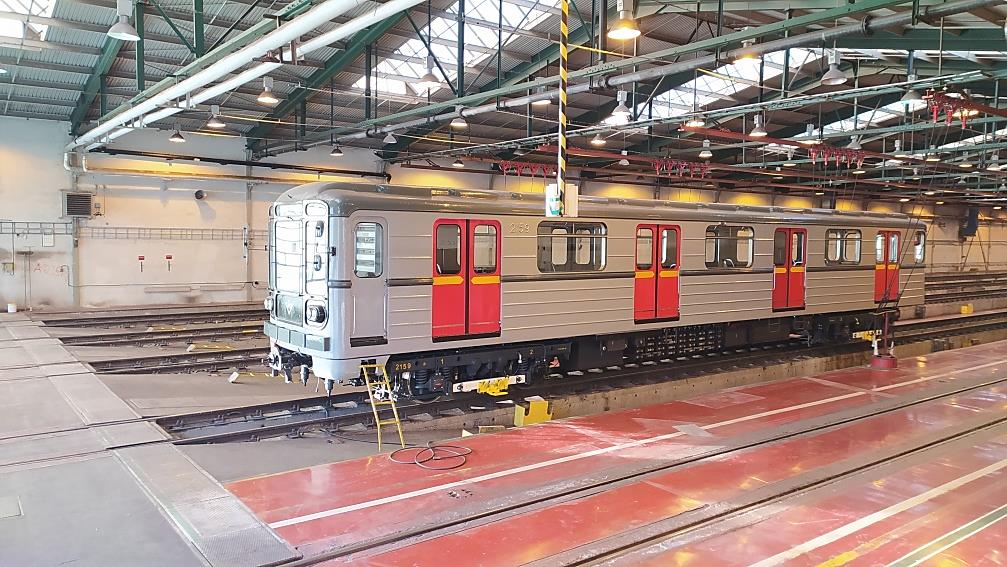 Série tří maratonů pro maratonské nadšence, která bude zároveň minipohárem strojvůdců metra (součet časů). Série bude zahrnuta do Pražského maratonského poháru.Trasy maratonů budou mít spojitost s jednotlivými trasami metra a zároveň se naváže na maratony v jednotlivých částech Prahy.Termíny budou stanoveny podle vývoje koronavirové situace a pořádání jiných maratonů. Pevným termínem pro jeden z maratonů je 11. duben. Další termín je 2. května, třetí termín koncem dubna nebo v květnu.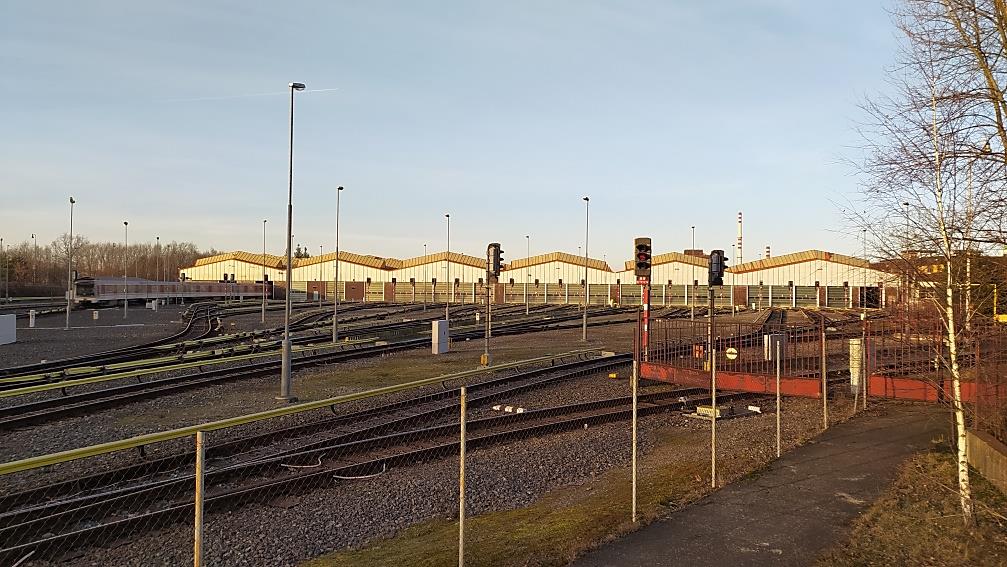 Kolem Depa Hostivař, trasa A, Praha 1011. dubna 202114 kolPrvní dvě s vyhlídkou na depo:https://mapy.cz/s/jeferokatopak po cestě bez vyhlídky:https://mapy.cz/s/noderegutuStart v 9:00Místo startu: panelová cesta severně od ulice Rabakovská vizhttps://mapy.cz/s/govefaberoParkování v místě startu, úschovna věcí v autech. 1 km od metra Depo Hostivař ulicí Sazečská a pak cestou přes les. Blíž je to z metra Skalka. Nebo busem na zastávku Plošná.Stodůlky – pod tubusem kolem rybníků, trasa B, Praha 132. května 2021Prozatímní návrhhttps://mapy.cz/s/reburokeruDelší verzehttps://mapy.cz/s/hedopedelunebo k podchodu, obrátka a zpěthttps://mapy.cz/s/cojugemedoPark Přátelství – nad metrem, trasa C, Praha 9Pravděpodobně 29. května v sobotuVarianta 1231 m = 34,28 kolhttps://mapy.cz/s/celenacenovarianta 1204 m = 35,045 kolhttps://mapy.cz/s/kepakuvufuBez startovného, bez zajištění, občerstvení vlastní, dle pravidel maratonečku. Doprovod a spoluběžci na kratší vzdálenosti vítáni. Dobrovolný příspěvek na značení moukou na rozcestích.Odměna: setkání s ostatními a diplom v elektronické podobě pro absolventy maratonuMichal Šebesta Scheba@seznam.cz, Martin Šandera m.sandera@seznam.cz